August, 2019 														Calculus ABMondayTuesdayWednesdayThursdayFridaySat/Sun123/4567  8910/11121314 Early Release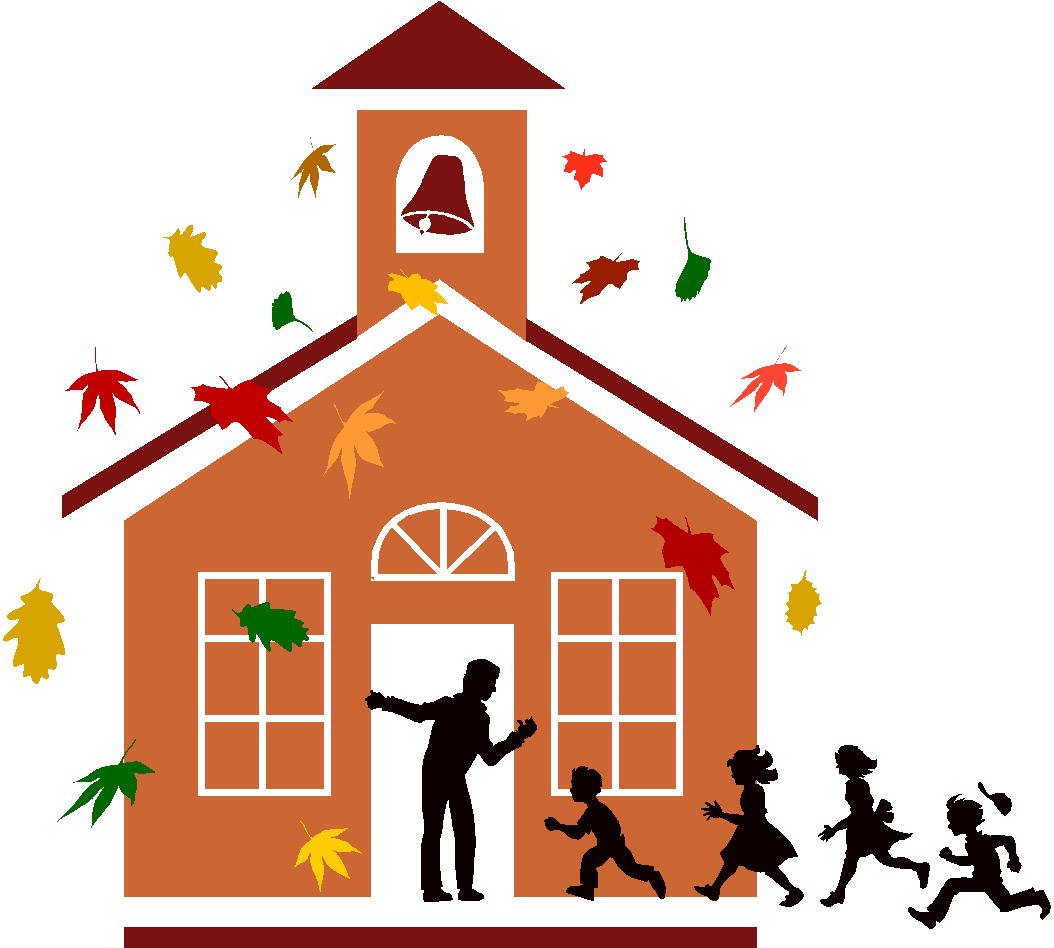 15  FIRST DAY!Intro Problem Set #1 16Problem Set #2 and #317/1819Problem Set #420Problem Set #521 Early ReleaseNo Calculus Class 22Problem Set #10 and #1123Problem Set #8 and #624/2526Problem Set #727Start Problem Set #928No Calculus Class29Problem Set #9, Review30Chapter 1 Test31/1